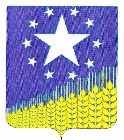 АДМИНИСТРАЦИЯ СРЕДНЕЧУБУРКСКОГО СЕЛЬСКОГО ПОСЕЛЕНИЯКУЩЕВСКОГО РАЙОНАПОСТАНОВЛЕНИЕот ______________ 2023 года		                   	                                        № ___х. Средние ЧубуркиОб утверждении Порядка использования бюджетных ассигнований резервного фонда администрации Среднечубуркского сельского поселения Кущевского района, предусмотренных в составе бюджета Среднечубуркского сельского поселения Кущевского районаВ соответствии со статьёй 81 Бюджетного кодекса Российской Федерации п о с т а н о в л я ю:Утвердить Порядок использования бюджетных ассигнований резервного фонда администрации Среднечубуркского сельского поселения Кущевского района, предусмотренных в составе бюджета Среднечубуркского сельского поселения Кущевского района (прилагается).Признать утратившим силу постановление главы Среднечубуркского сельского поселения Кущевского района от 01 апреля 2008 г. № 22/1 «Об утверждении Положения о порядке расходования средств резервного фонда».Контроль за исполнением настоящего постановления оставляю за собой.Постановление вступает в силу со дня его подписания.Глава Среднечубуркского сельского поселения Кущевского района                                                                       Л.В. ЧермонтеевПОРЯДОКиспользования бюджетных ассигнований резервного фонда администрации Среднечубуркского сельского поселения Кущевского района, предусмотренных в составе бюджета Среднечубуркского сельского поселения Кущевского района1. Резервный фонд администрации Среднечубуркского сельского поселения Кущевского района создается для финансового обеспечения непредвиденных расходов, не предусмотренных в бюджете Среднечубуркского сельского поселения Кущевского района, в том числе на проведение аварийно-спасательных работ и неотложных аварийно-восстановительных работ по ликвидации последствий стихийных бедствий и других чрезвычайных ситуаций, иных мероприятий, связанных с ликвидацией последствий стихийных бедствий и других чрезвычайных ситуаций, а также на иные мероприятия, предусмотренные Порядком использования бюджетных ассигнований резервного фонда администрации Среднечубуркского сельского поселения Кущевского района, предусмотренных в составе бюджета Среднечубуркского сельского поселения Кущевского района (далее - Порядок).2. Размер резервного фонда администрации Среднечубуркского сельского поселения Кущевского района устанавливается решением Совета Среднечубуркского сельского поселения Кущевского района о бюджете Среднечубуркского сельского поселения Кущевского района.3. Бюджетные ассигнования резервного фонда администрации Среднечубуркского сельского поселения Кущевского района (далее - Фонд) направляются на:мероприятия, связанные с предупреждением и ликвидацией последствий стихийных бедствий и других чрезвычайных ситуаций;проведение аварийно-спасательных работ;проведение неотложных аварийно-восстановительных работ;восстановление инженерных сетей, жилого фонда и другой инфраструктуры жилищно-коммунального хозяйства и социально-культурной сферы Среднечубуркского сельского поселения Кущевского района;обеспечение функционирования предприятий и учреждений Среднечубуркского сельского поселения Кущевского района в условиях чрезвычайных ситуаций;другие непредвиденные расходы.4. Расходование бюджетных ассигнований Фонда на проведение выборов (за исключением внеочередных выборов), референдумов, освещение деятельности главы Среднечубуркского сельского поселения Кущевского района не допускается.5. Расходование бюджетных ассигнований Фонда осуществляется на основании распоряжения администрации Среднечубуркского сельского поселения Кущевского района. Распоряжение администрации Среднечубуркского сельского поселения Кущевского района о расходовании бюджетных ассигнований Фонда принимаются по результатам рассмотрения обращений руководителей структурных подразделений администрации Среднечубуркского сельского поселения Кущевского района, главного распорядителя бюджетных средств, в ведении которого находится соответствующее направление деятельности, руководителей муниципальных учреждений Среднечубуркского сельского поселения Кущевского района, подведомственных администрации Среднечубуркского сельского поселения Кущевского района.К обращениям о выделении бюджетных ассигнований Фонда должны прилагаться документы с обоснованием размера испрашиваемых бюджетных ассигнований, включая сметно-финансовые расчеты, а также в случае необходимости - другие документы.6. В распоряжении администрации Среднечубуркского сельского поселения Кущевского района указываются соответствующий главный распорядитель средств бюджета Среднечубуркского сельского поселения Кущевского района, цели и размер выделяемых бюджетных ассигнований Фонда.7. К проекту распоряжения администрации Среднечубуркского сельского поселения Кущевского района прилагается пояснительная записка с обоснованием причин, по которым направление расходов необходимо осуществлять за счет бюджетных ассигнований Фонда.8. На основании распоряжения администрации Среднечубуркского сельского поселения Кущевского района финансовый отдел администрации Среднечубуркского сельского поселения Кущевского района вносит в установленном порядке изменения в сводную бюджетную роспись и лимиты бюджетных обязательств соответствующего главного распорядителя средств бюджета Среднечубуркского сельского поселения Кущевского района.9. Главный распорядитель средств бюджета Среднечубуркского сельского поселения Кущевского района обязан использовать бюджетные ассигнования Фонда строго по целевому назначению и ежеквартально представлять отчет об их использовании в финансовый отдел администрации Среднечубуркского сельского поселения Кущевского района.Глава Среднечубуркского сельского поселения Кущевского района                                                    Л.В. ЧермонтеевПриложение к постановлению администрации   Среднечубуркского сельского поселения Кущевского районаот _____________г. № ____